3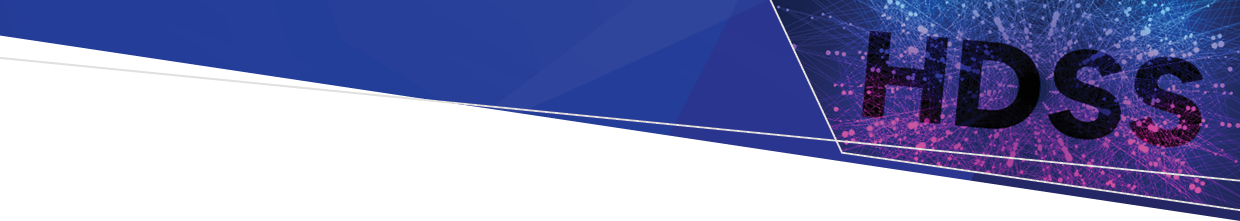 ContentsGlobal updates	1263.1	Private hospital circulars	1263.2	New private hospitals	1263.3	Public hospital changes	2263.4	Annual changes to data collections for 2023-24	2Victorian Admitted Episodes Dataset (VAED)	2263.5	VAED reporting of Unplanned Return to Theatre 2022-23	2Elective Surgery Information System (ESIS)	3263.6	Guide to ACHI procedures updated to Twelfth Edition	3Victorian Emergency Minimum Dataset (VEMD)	3263.7	Correction to the Specifications for revisions to the Victorian Emergency Minimum Dataset (VEMD) for 2023–24	3263.8	VEMD reporting guidelines – telehealth and virtual consults	4Victorian Integrated Non-Admitted Health Minimum Dataset (VINAH)	4263.9	Corrections/Updates to the VINAH MDS manual 2022–23	4Global updatesPrivate hospital circularsPrivate hospital circulars <https://www.health.gov.au/news/phi-circulars>New private hospitalsPublic hospital changesFrom 6 February 2023, the management of maternity, neonatal and gynaecology services at Sandringham Hospital will transition from the Women’s (Royal Women’s Hospital) to Monash Health.Annual changes to data collections for 2023-24The Specifications for revisions to AIMS, ESIS, VAED, VEMD and VINAH data collections for 2023–24 were published on the HDSS website by 31 December 2022. Documents can be found at  <https://www.health.vic.gov.au/data-reporting/annual-changes>.Health services are reminded to work with software vendors and internal stakeholders to ensure 2023–24 reporting obligations are met.Last year, for the first time, the proposals for changes to more than one data set were published in a single ‘Proposals’ document rather than being individually documented for each data set. The Data Collections team is interested in receiving feedback from hospitals and software vendors regarding this changed process. If you have any feedback or suggestions regarding the ‘Proposals for changes across multiple data collections’ document and process, please let us know by sending an email to the HDSS help desk HDSS.helpdesk@health.vic.gov.au by 28 February 2023.Victorian Admitted Episodes Dataset (VAED)VAED reporting of Unplanned Return to Theatre 2022-23PRS2 rejection validation R739 was modified to a WARNING (W739) for all episodes submitted to the VAED with a separation date in the 2022–23 financial year.Records submitted where only a WARNING edit/s is reported are saved to the VAED, and the modification to this validation applies to all PRS2 data submissions from 29 November 2022.Episode (E5) and Diagnosis (X5) records that were reported to the VAED prior to 29 November 2022 and rejected, must be corrected and re-submitted. Until the rejected records are resubmitted and accepted, we have no record of them in our VAED database.Episode (E5) and Diagnosis (X5) records that have been submitted to the VAED since 29 November 2022, and where the W739 validation has been reported, must also be corrected and re-submitted to the VAED.Sites will be required to re-submit the necessary corrections to the VAED by updating the Unplanned Return to Theatre (URTT) flag reported on the Episode (E5) record, or re-submitting the Diagnosis (X5) record to report the correct procedure codes.To assist sites identify the episodes incorrectly reported to the VAED, a monthly YTD extract file in excel format will be provided. This extract has two sections:lists all episodes that have reported the URTT flag on the Episode (E5) record but no procedure codes requiring the flag on the Diagnosis (X5) recordlists all episodes that have reported procedure codes on the Diagnosis (X5) record that require the URTT flag, but no URTT flag on the Episode (E5) recordThe extract file will report year to date (YTD) VAED data for 2022–23 for each Campus/Site ID code. The file will be available to download from the site’s MFT PICKUP folder after the VAED reporting deadline on the 10th of each month.The report is currently produced for public hospitals only. All health services are required to correct all episodes listed in the extract file and all outstanding URTT rejection errors as soon as possible. The extract will be produced for all private hospitals and day procedure centres commencing March 2023. HDSS Helpdesk will notify all private hospitals and day procedure centres once this has been implemented.Please contact HDSS Helpdesk via email if you have further queries regarding the Unplanned Return to Theatre/W739 YTD extract file.Data QualityThe Australian Institute of Health and Welfare (AIHW) routinely reviews Victoria’s data submisisons and compares activity across years. AIHW have recently identified some potential data quality issues in the 2021-22 Admitted Patient Care data submissions. There was a 36% increase in separations with country of birth reported as not stated/inadequately described.There was a 21% increase in separations with indigenouse status reported as question unable to be asked/patient refused to answer.Individual hospitals will be contacted in relation to the possible data quality issues. All hospitals are reminded of the importance of collecting and reporting accurate data. Elective Surgery Information System (ESIS)Guide to ACHI procedures updated to Twelfth EditionThe AIHW guide to procedures has been updated to ACHI (Twelfth Edition) codes. The ACHI codes which are listed under each Intended Procedure (IP) provide guidance as to what the IP would be likely to include. Changes have also been made to two IP descriptions. Changes below have been included in the updated IP code list for 2022–23.List of Intended Procedure codes and guide to ACHI procedures available at: Intended procedure <https://meteor.aihw.gov.au/content/759947>Victorian Emergency Minimum Dataset (VEMD)Correction to the Specifications for revisions to the Victorian Emergency Minimum Dataset (VEMD) for 2023–24The following correction, highlighted in yellow, is issued to validation E417 provided in the Specifications for revisions to the VEMD for 2023–24:E417 Patient location is 9996 – Home but Service Type is not 6 – Virtual (new)VEMD reporting guidelines – telehealth and virtual consultsReporting guidelines have been published on the HDSS website <www.health.vic.gov.au/data-reporting/health-data-standards-and-systems-communications> to assist health services to differentiate between the emerging virtual emergency care model and existing telehealth model for the purposes of reporting to the VEMD during 2022–23. Victorian Integrated Non-Admitted Health Minimum Dataset (VINAH) Corrections/Updates to the VINAH MDS manual 2022–23Correction to VINAH Programs reporting to the VINAH MDS section 3VINAH data element Patient/Client DVA File Number section 3 - CorrectionVINAH Code Set section 9 - Corrections/UpdatesContact Campus CodeContact Provider CodeEpisode Campus CodeEpisode Program/Stream CodeContactsThe Data Collections unit manages several Victorian health data collections including:Victorian Admitted Episodes Dataset (VAED)Victorian Emergency Minimum Dataset (VEMD)Elective Surgery Information System (ESIS)Agency Information Management System (AIMS)Victorian Integrated Non-Admitted Health Minimum Dataset (VINAH)Non-Admitted Data Collection (NADC)The HDSS Bulletin is produced at intervals to provide:answers to common questions recently directed to the HDSS help deskcommunication regarding the implementation of revisions to data collection specifications, including notification of amendments to specified data collection reference tablesfeedback on selected data quality studies undertakeninformation on upcoming eventsWebsiteHDSS website  <https://www.health.vic.gov.au/data-reporting/health-data-standards-and-systems>HDSS help desk Enquiries regarding data collections and requests for standard reconciliation reportsEmail HDSS help desk <HDSS.helpdesk@health.vic.gov.au>Other Victorian health data requestsVAHI Data Request Hub < https://vahi.freshdesk.com/support/home>HDSS BulletinIssue 263: 3 February 2023OFFICIALCampus codeNameEffective from7570Monash Heart Private Hospital1/02/20237530Sunshine Private Hospital10/01/2023Campus codeNameCode changes1232Womens at SandringhamCode to be end-dated4330Monash Health at SandringhamEffective from 6/02/2023IP code with prefixIP descriptionIP049Cone biopsy of cervixIP062Dupuytren’s contracture releaseEffectREJECTIONProblemThe reported Patient Location is 9996 but the reported Service Type is not 6 – Virtual.RemedyCheck code(s), correct as necessary and resubmit.SeeSection 3:	Patient LocationService TypePROGRAMS REPORTING TO THE VINAH MDSPROGRAMS REPORTING TO THE VINAH MDSPROGRAMS REPORTING TO THE VINAH MDSPROGRAMS REPORTING TO THE VINAH MDSPROGRAMS REPORTING TO THE VINAH MDSPROGRAMS REPORTING TO THE VINAH MDSPROGRAMS REPORTING TO THE VINAH MDSPROGRAMS REPORTING TO THE VINAH MDSPROGRAMS REPORTING TO THE VINAH MDSPROGRAMS REPORTING TO THE VINAH MDSPROGRAMS REPORTING TO THE VINAH MDSPROGRAMS REPORTING TO THE VINAH MDSPROGRAMS REPORTING TO THE VINAH MDSPROGRAMS REPORTING TO THE VINAH MDSPROGRAMS REPORTING TO THE VINAH MDSPROGRAMS REPORTING TO THE VINAH MDSPROGRAMS REPORTING TO THE VINAH MDSPROGRAMS REPORTING TO THE VINAH MDSPROGRAMS REPORTING TO THE VINAH MDSDATA ELEMENTFCPHBDHENHARPHBPCCTMedi-HotelOPPACPalliative CareRIRSACSTCPTPNVALPVHSVRSSPatient/Client DVA File NumberYYYYYYYYYYYYYYDefinitionThe Department of Veterans’ Affairs file number applicable to the patient/client.Reported byFamily Choice ProgramHome Based DialysisHome Enteral NutritionHospital Admission Risk ProgramPalliative CarePost Acute CareResidential In-ReachSpecialist Clinics (Outpatients)Sub-acute Ambulatory Care ServicesTotal Parenteral NutritionTransition Care ProgramVictorian Artificial Limb ProgramVictorian HIV ServiceVictorian Respiratory Support ServiceData Element NameCode Set IdentifierCode Set TypeCodeDescriptorReportable RequirementsChangeContact Campus CodeHL70115Code Set1232Women's@SandringhamCease reporting as of 05/02/2023UpdateContact Campus CodeHL70115Code Set4330Monash Health at SandringhamReportable as of 06/02/2023NewContact Campus CodeHL70115Code Set5010Castlemaine Health Dhelkaya Health [Castlemaine Health]Reportable as of 01/07/2019UpdateData Element NameCode Set IdentifierCode Set TypeCodeDescriptorReportable RequirementsChangeContact Provider Code990012Code Set Type302Mt Alexander Hospital Dhelkaya Health [Castlemaine Health]UpdateContact Provider Code990012Code Set Type1232Women's@SandringhamCease reporting as of 05/02/2023UpdateContact Provider Code990012Code Set Type2590Maldon Hospital Dhelkaya Health [Maldon Hospital]UpdateContact Provider Code990012Code Set Type4330Monash Health at SandringhamReportable as of 06/02/2023NewData Element NameCode Set IdentifierCode Set TypeCodeDescriptorReportable RequirementsChangeEpisode Campus CodeHL70115Code Set Type1232Women's@SandringhamCease reporting as of 05/02/2023UpdateEpisode Campus CodeHL70115Code set Type4330Monash Health at SandringhamReportable as of 06/02/2023NewEpisode Campus CodeHL70115Code Set Type5010Castlemaine Health Dhelkaya Health [Castlemaine Health]UpdateData Element NameCode Set IdentifierCode Set TypeCodeDescriptorReportable RequirementsChangeEpisode Program/StreamHL70069Code Set81Victorian Respiratory Support ServiceCease Reporting as of 30/06/2015CorrectionEpisode Program/StreamHL70069Code Set82VRSS: Home ventilation: ContinuousReportable as of 01/07/2018CorrectionEpisode Program/StreamHL70069Code Set83VRSS: Home ventilation: OvernightReportable as of 01/07/2018CorrectionEpisode Program/StreamHL70069Code Set83VRSS: Home non ventilationReportable as of 01/07/2018CorrectionLocal Identifier Assigning AuthorityReferral In Program/Stream CodeOrganisation Identifier CodeLocal Identifier Assigning AuthorityReferral In Program/Stream CodeOrganisation Identifier CodeLocal Identifier Assigning AuthorityReferral In Program/Stream CodeOrganisation Identifier CodeLocal Identifier Assigning AuthorityReferral In Program/Stream CodeOrganisation Identifier CodeLocal Identifier Assigning AuthorityReferral In Program/Stream CodeOrganisation Identifier CodeLocal Identifier Assigning AuthorityReferral In Program/Stream CodeOrganisation Identifier CodeLocal Identifier Assigning AuthorityReferral In Program/Stream CodeOrganisation Identifier CodeTo receive this publication in another format email HDSS help desk <HDSS.helpdesk@health.vic.gov.au>.Authorised and published by the Victorian Government, 1 Treasury Place, Melbourne.© State of Victoria, Australia, Department of Health, February 2023.Available at HDSS Bulletins <https://www.health.vic.gov.au/data-reporting/communications>